Dietitian Scheduling Information - SLC area hospitalsPhone: 801-507-3253	Fax: 801-442-0196iCentra Referral: Nutrition Individual Counseling Outpatient DietitianAll Intermountain Dietitians are able to provide general nutrition counseling to a variety of patients, along with their specialties (listed below).Allie McLeod, RDN LDS Hospital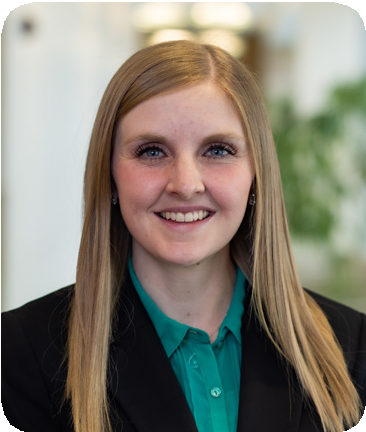 Diabetes BariatricsEating Disorders GI Disorders Keto/MADMiranda Thomas, RDN Riverton Hospital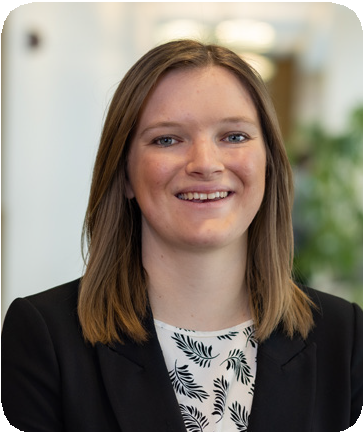 Weight Management DiabetesBariatricsJulie Opp, RDN Intermountain Medical Center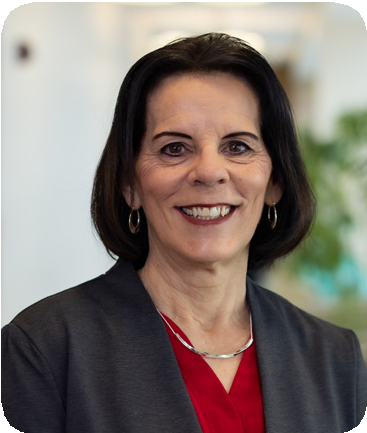 Renal Keto Bariatric DiabetesCeliac/FODMAP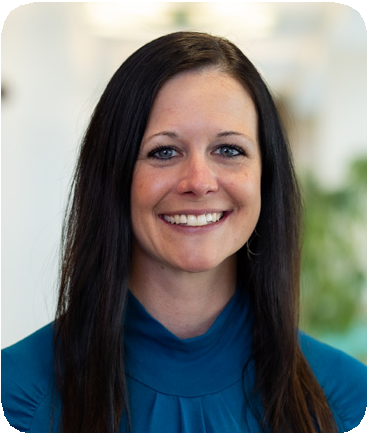 Ashley Hagensick, RDN TOSHSport Nutrition Eating Disorders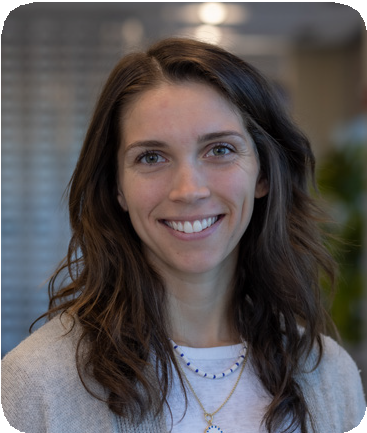 Kala Riester, RDN TOSHSport Nutrition Eating DisordersLindsay Park, RDN Alta View HospitalWeight Management Diabetes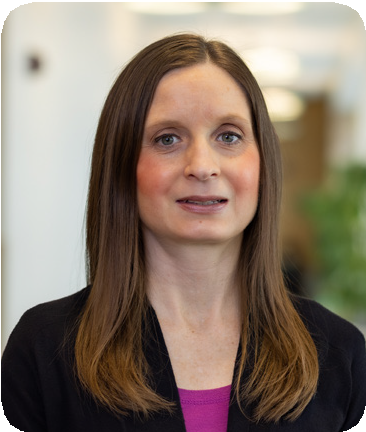 BariatricsGI DisordersChelsie Woodmansee, RDN TOSH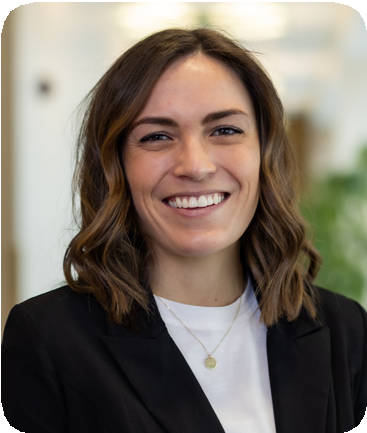 Sport Nutrition Weight Management DiabetesCarly Alba, RDN Intermountain Medical Center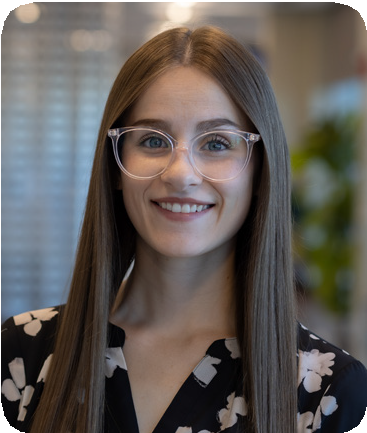 Bariatric                                                                                                      Diabetes                                                                                                     CKD                                                                        Weight Management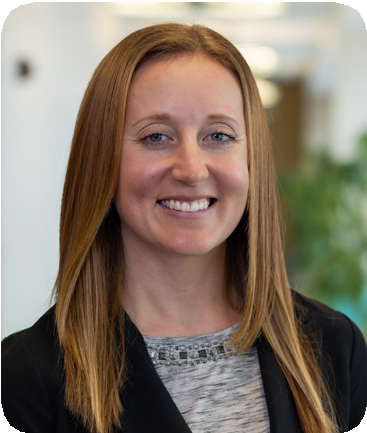 Alyssa Scordo, RDN Layton HospitalWeight Management DiabetesBariatric Renal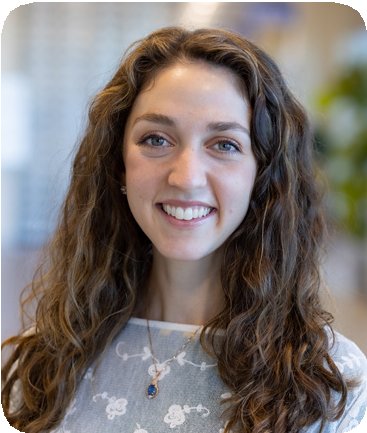 Tiana Garber, RDN Intermountain Medical CenterWeight ManagementDietitian Scheduling Information - SL Clinic LiVe Well CenterPhone: 385-282-2700	Fax: 385-282-2701iCentra Referral: Nutrition Individual Counseling Outpatient DietitianAll Intermountain Dietitians are able to provide general nutrition counseling to a variety of patients, along with their specialties (listed below).Jenna Limardo, RDN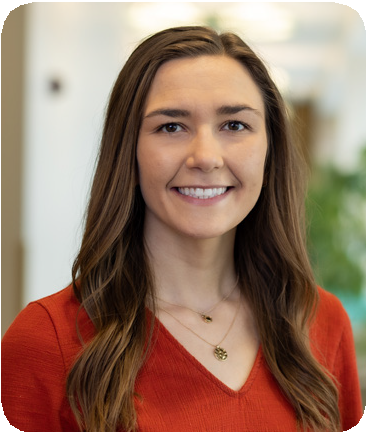 SL Clinic LiVe Well CenterEating Disorders Sport NutritionDietitian Scheduling Information - Salt Lake Diabetes and EndocrinologyPhone: 385-282-2550 Fax: 385-282-2551Hayden James, RDN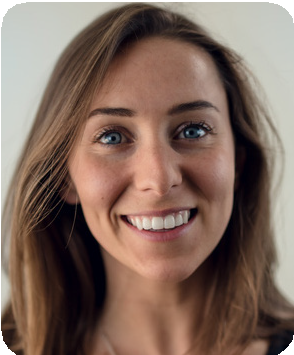 SL Diabetes & EndocrinologyDiabetesEating Disorders Sport Nutrition Weight ManagementMary Jefferson, RDNSL Diabetes & Endocrinology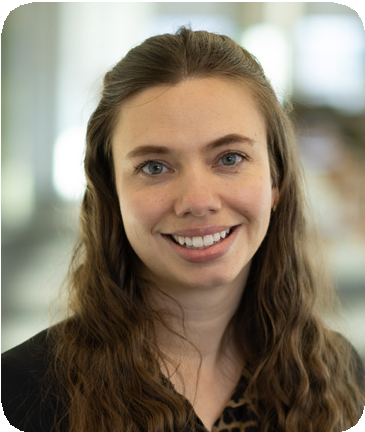 Weight Management DiabetesRenalDietitian Scheduling Information - Cottonwood Endocrine and DiabetesPhone: 801-314-4500	Fax: 801-314-2909Sarah Earhart, RDN Cottonwood Endocrine and Diabetes Taylorsville Clinic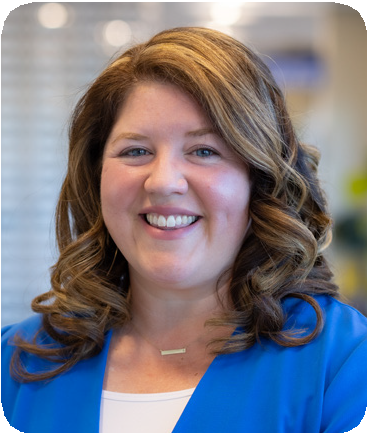 DiabetesWeight ManagementBecky Cannon, RDN Cottonwood Endocrine and DiabetesWeight Management Diabetes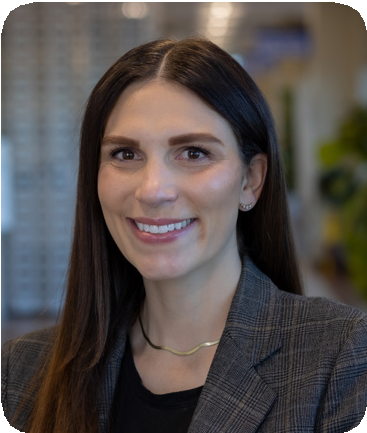 Integrative Nutrition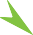 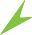 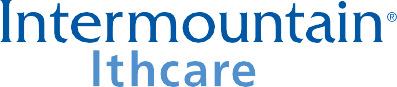 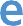 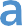 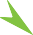 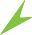 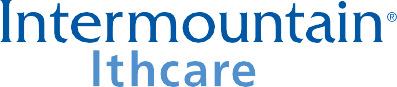 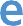 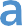 